A Seminar Presented by:Ronald David Pate, Ph.D.Adjunct ProfessorDepartment of Sociology, Union University (Jackson Tennessee)Getting to Good by Grounding Community Health & Development in Stories“What is Good?” is the question that Getting to Good in community health and development begins with. The only real way to answer this question is through a broad attentiveness to multiple stories. Dr. Pate will describe how this process of listening to, telling, and responding to stories: forms a learning community;enables deep understanding;values multiple heritages;catalyzes vision that energizes action; andfacilitates solutions indirectly or obliquely.                				   Friday, April 24, 20151:30 PM – 2:30 PMDiscovery I, Room 140Dr. Ronald David Pate is an adjunct faculty member in the department of sociology at Union University and affiliated with Community Performance International - an innovative community building organization. Dr. Pate has facilitated a number of community formation and development processes, including: Woodlawn Stories; West Homewood Farmers Market; and West Homewood Community Exchange (in Alabama).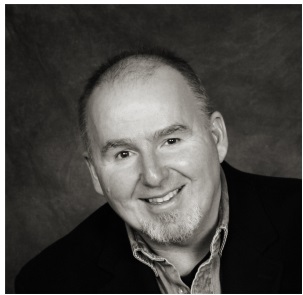 This is a free seminar and all faculty, staff, students, and guests are welcome to attend.Contact Mary Wilson or Ranina Outing at nutrinfo@mailbox.sc.edu or 803-777-6363 for more information  http://nutritioncenter.sph.sc.edu/